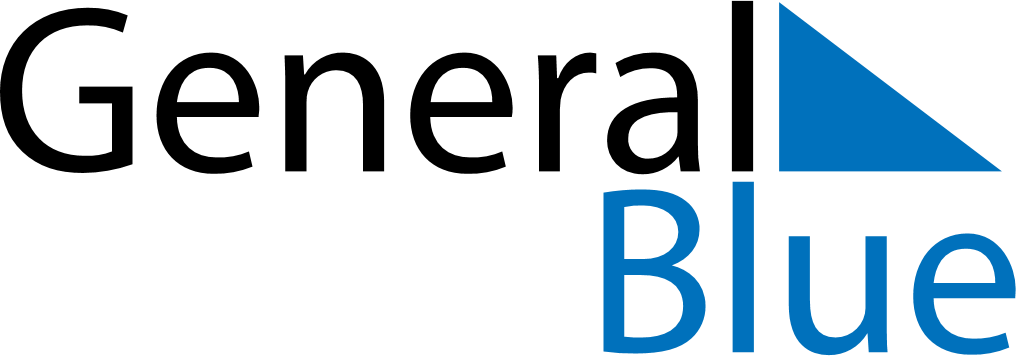 Weekly Meal Tracker June 14, 2026 - June 20, 2026Weekly Meal Tracker June 14, 2026 - June 20, 2026Weekly Meal Tracker June 14, 2026 - June 20, 2026Weekly Meal Tracker June 14, 2026 - June 20, 2026Weekly Meal Tracker June 14, 2026 - June 20, 2026Weekly Meal Tracker June 14, 2026 - June 20, 2026SundayJun 14MondayJun 15MondayJun 15TuesdayJun 16WednesdayJun 17ThursdayJun 18FridayJun 19SaturdayJun 20BreakfastLunchDinner